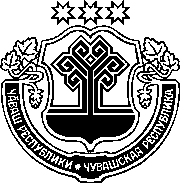 ЗАКОНЧУВАШСКОЙ РЕСПУБЛИКИО ВНЕСЕНИИ ИЗМЕНЕНИЙВ СТАТЬЮ 1 ЗАКОНА ЧУВАШСКОЙ РЕСПУБЛИКИ"ОБ ОПЕКЕ И ПОПЕЧИТЕЛЬСТВЕ"ПринятГосударственным СоветомЧувашской Республики10 октября 2019 годаСтатья 1Внести в статью 1 Закона Чувашской Республики от 6 февраля 
2009 года № 5 "Об опеке и попечительстве" (Ведомости Государственного Совета Чувашской Республики, 2009, № 79; 2012, № 92 (том I); Собрание законодательства Чувашской Республики, 2013, № 6, 12; 2016, № 4; газета "Республика", 2019, 13 марта, 15 мая) следующие изменения:1) пункт 10 изложить в следующей редакции:"10) государственный банк данных о детях, оставшихся без попечения родителей, – совокупность государственных информационных ресурсов, сформированных на уровне субъектов Российской Федерации (региональные банки данных о детях, оставшихся без попечения родителей) и на федеральном уровне (федеральный банк данных о детях, оставшихся без попечения родителей), и информационные технологии, позволяющие осуществлять процессы сбора, обработки, накопления, хранения, поиска, первичного учета данных о детях, оставшихся без попечения родителей, предоставления документированной информации о детях, оставшихся без попечения родителей и подлежащих устройству на воспитание в семьи 
в соответствии с законодательством Российской Федерации, гражданам, желающим принять детей на воспитание в свои семьи, а также предоставления документированной информации о гражданах, желающих принять детей на воспитание в свои семьи, гражданах, лишенных родительских прав или ограниченных в родительских правах, гражданах, отстраненных от обязанностей опекуна (попечителя) за ненадлежащее выполнение возложенных на них законом обязанностей, бывших усыновителях, если усыновление отменено судом по их вине, органам исполнительной власти субъектов Российской Федерации, которые в случаях, установленных статьей 122 Семейного кодекса Российской Федерации, организуют устройство детей, оставшихся без попечения родителей, на воспитание в семьи, и органам опеки и попечительства;";2) пункт 11 дополнить словами ", гражданах, лишенных родительских прав или ограниченных в родительских правах, гражданах, отстраненных от обязанностей опекуна (попечителя) за ненадлежащее выполнение возложенных на них законом обязанностей, бывших усыновителях, если усыновление отменено судом по их вине".Статья 2Настоящий Закон вступает в силу с 1 января 2020 года.г. Чебоксары16 октября 2019 года№ 71ГлаваЧувашской Республики– М. Игнатьев